Ответственность за высадку детей из общественного транспорта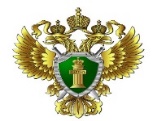 Принудительная высадка из автобуса, трамвая или троллейбуса несовершеннолетнего, не достигшего возраста 16 лет, не подтвердившего оплату проезда, если его проезд подлежит оплате, либо право на бесплатный или льготный проезд и следующего без сопровождения совершеннолетнего лица, если эти действия не содержат признаков уголовно наказуемого деяния